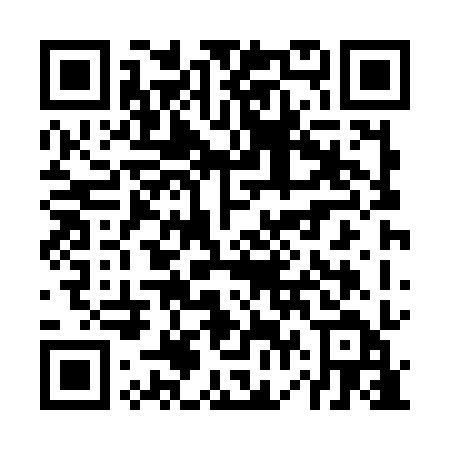 Ramadan times for Borszyny, PolandMon 11 Mar 2024 - Wed 10 Apr 2024High Latitude Method: Angle Based RulePrayer Calculation Method: Muslim World LeagueAsar Calculation Method: HanafiPrayer times provided by https://www.salahtimes.comDateDayFajrSuhurSunriseDhuhrAsrIftarMaghribIsha11Mon3:593:595:5911:453:335:325:327:2412Tue3:573:575:5611:443:345:345:347:2613Wed3:543:545:5411:443:365:365:367:2814Thu3:513:515:5111:443:385:385:387:3015Fri3:493:495:4911:443:395:395:397:3216Sat3:463:465:4611:433:415:415:417:3417Sun3:433:435:4411:433:425:435:437:3718Mon3:403:405:4111:433:445:455:457:3919Tue3:383:385:3911:423:455:475:477:4120Wed3:353:355:3611:423:475:495:497:4321Thu3:323:325:3411:423:485:515:517:4622Fri3:293:295:3111:413:505:535:537:4823Sat3:263:265:2911:413:515:555:557:5024Sun3:233:235:2611:413:535:565:567:5225Mon3:203:205:2411:413:545:585:587:5526Tue3:173:175:2111:403:566:006:007:5727Wed3:143:145:1911:403:576:026:027:5928Thu3:113:115:1611:403:596:046:048:0229Fri3:083:085:1411:394:006:066:068:0430Sat3:053:055:1111:394:016:086:088:0731Sun4:014:016:0912:395:037:107:109:091Mon3:583:586:0712:385:047:127:129:122Tue3:553:556:0412:385:067:137:139:143Wed3:523:526:0212:385:077:157:159:174Thu3:493:495:5912:385:087:177:179:195Fri3:453:455:5712:375:107:197:199:226Sat3:423:425:5412:375:117:217:219:257Sun3:393:395:5212:375:127:237:239:278Mon3:353:355:4912:365:147:257:259:309Tue3:323:325:4712:365:157:277:279:3310Wed3:283:285:4512:365:167:287:289:36